Uniwersytet Marii Curie Skłodowskiej 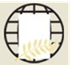 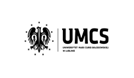 Wydział PolitologiiZakład Ruchów PolitycznychPlac Litewski 3; 20-080 Lublin; pokój 103Prof. zw. dr hab. Maria Marczewska-Rytko tel. 603346595; m_marczewska@yahoo.comDr Dorota Maj tel. 504085343; dorota.maj2@wp.plKarta zgłoszenia uczestnictwa w ogólnopolskiej konferencji naukowejNOWE RUCHY SPOŁECZNEImię i nazwisko:Tytuł lub stopień naukowy:Miejsce pracy:Tytuł wystąpienia:Główne tezy wystąpienia:Adres do korespondencji:Dane do faktury (nazwa jednostki, adres, NIP, adres, na który ma być wysłana faktura):Numer telefonu komórkowego:Adres e-mail:Nocleg (jedna data do wyboru):    10/11.05.2016       11/12.05.2015Wycieczka do Kazimierza Dolnego:      TAK       NIEWyżywienie wegetariańskie/wegańskie   TAK     NIEInne:               